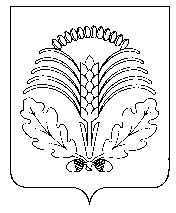 АДМИНИСТРАЦИЯГРИБАНОВСКОГО МУНИЦИПАЛЬНОГО РАЙОНАВОРОНЕЖСКОЙ ОБЛАСТИул. Центральная, д.4, пгт. Грибановский, 397240, тел. (47348) 3-09-63, факс: 3-03-54ОГРН 1023600608536, ИНН/КПП 3609002391/360901001 28.09.2020г.№______                                                                                                             Руководителю                                                                                департамента экономического                                                                                развития Воронежской области                                                                                                              Д.А. Кустову                                  Уважаемый Данил Александрович!       На Ваше письмо от 12.03.2020 г. № 51-11/579 «О предоставлении отчетов» администрация муниципального района направляет план мероприятий по пресечению торговли в неустановленных местах на 4-й квартал  2020 года. Приложение: на  2  листах.Заместитель главы администрациимуниципального  района                                                    М.И. Тарасовисп.: Л.А. Бобровских(47348)3-97-07УТВЕРЖДАЮ Глава администрацииГрибановского  муниципального района_________С.И. Ткаченко«28» сентября 2020 г. ПЛАНмероприятий, направленных на пресечение торговли в неустановленных местах, на 4-й  квартал  2020 годаЗаместитель главы администрациимуниципального  района                                                    М.И. ТарасовДатаМероприятиеМестонахождение торговой точкиОтветственный исполнитель02.10.2020 г.Пресечение торговли в местах, не установленных органами местного самоуправления595 км, 613 км, 609 км трассы «Москва-Астрахань»Должностные лица органов местного самоуправления, уполномоченные составлять протоколы об административных правонарушениях12.10.2020 г.Пресечение торговли в местах, не установленных органами местного самоуправления595 км, 613 км, 609 км трассы «Москва-Астрахань»Должностные лица органов местного самоуправления, уполномоченные составлять протоколы об административных правонарушениях22.10.2020 г.Пресечение торговли в местах, не установленных органами местного самоуправления595 км, 613 км, 609 км трассы «Москва-Астрахань»Должностные лица органов местного самоуправления, уполномоченные составлять протоколы об административных правонарушениях30.10.2020 г.Пресечение торговли в местах, не установленных органами местного самоуправления595 км, 613 км, 609 км трассы «Москва-Астрахань»Должностные лица органов местного самоуправления, уполномоченные составлять протоколы об административных правонарушениях02.11.2020 г.Пресечение торговли в местах, не установленных органами местного самоуправления595 км, 613 км, 609 км трассы «Москва-Астрахань»Должностные лица органов местного самоуправления, уполномоченные составлять протоколы об административных правонарушениях12.11.2020 г.Пресечение торговли в местах, не установленных органами местного самоуправления595 км, 613 км, 609 км трассы «Москва-Астрахань»Должностные лица органов местного самоуправления, уполномоченные составлять протоколы об административных правонарушениях20.11.2020 г.Пресечение торговли в местах, не установленных органами местного самоуправления595 км, 613 км, 609 км трассы «Москва-Астрахань»Должностные лица органов местного самоуправления, уполномоченные составлять протоколы об административных правонарушениях30.11.2020 г.Пресечение торговли в местах, не установленных органами местного самоуправления595 км, 613 км, 609 км трассы «Москва-Астрахань»Должностные лица органов местного самоуправления, уполномоченные составлять протоколы об административных правонарушениях02.12.2020 г.Пресечение торговли в местах, не установленных органами местного самоуправления595 км, 613 км, 609 км трассы «Москва-Астрахань»Должностные лица органов местного самоуправления, уполномоченные составлять протоколы об административных правонарушениях16.12.2020 г.Пресечение торговли в местах, не установленных органами местного самоуправления595 км, 613 км, 609 км трассы «Москва-Астрахань»Должностные лица органов местного самоуправления, уполномоченные составлять протоколы об административных правонарушениях21.12.2020 г.Пресечение торговли в местах, не установленных органами местного самоуправления595 км, 613 км, 609 км трассы «Москва-Астрахань»Должностные лица органов местного самоуправления, уполномоченные составлять протоколы об административных правонарушениях28.12.2020 г.Пресечение торговли в местах, не установленных органами местного самоуправления595 км, 613 км, 609 км трассы «Москва-Астрахань»Должностные лица органов местного самоуправления, уполномоченные составлять протоколы об административных правонарушениях